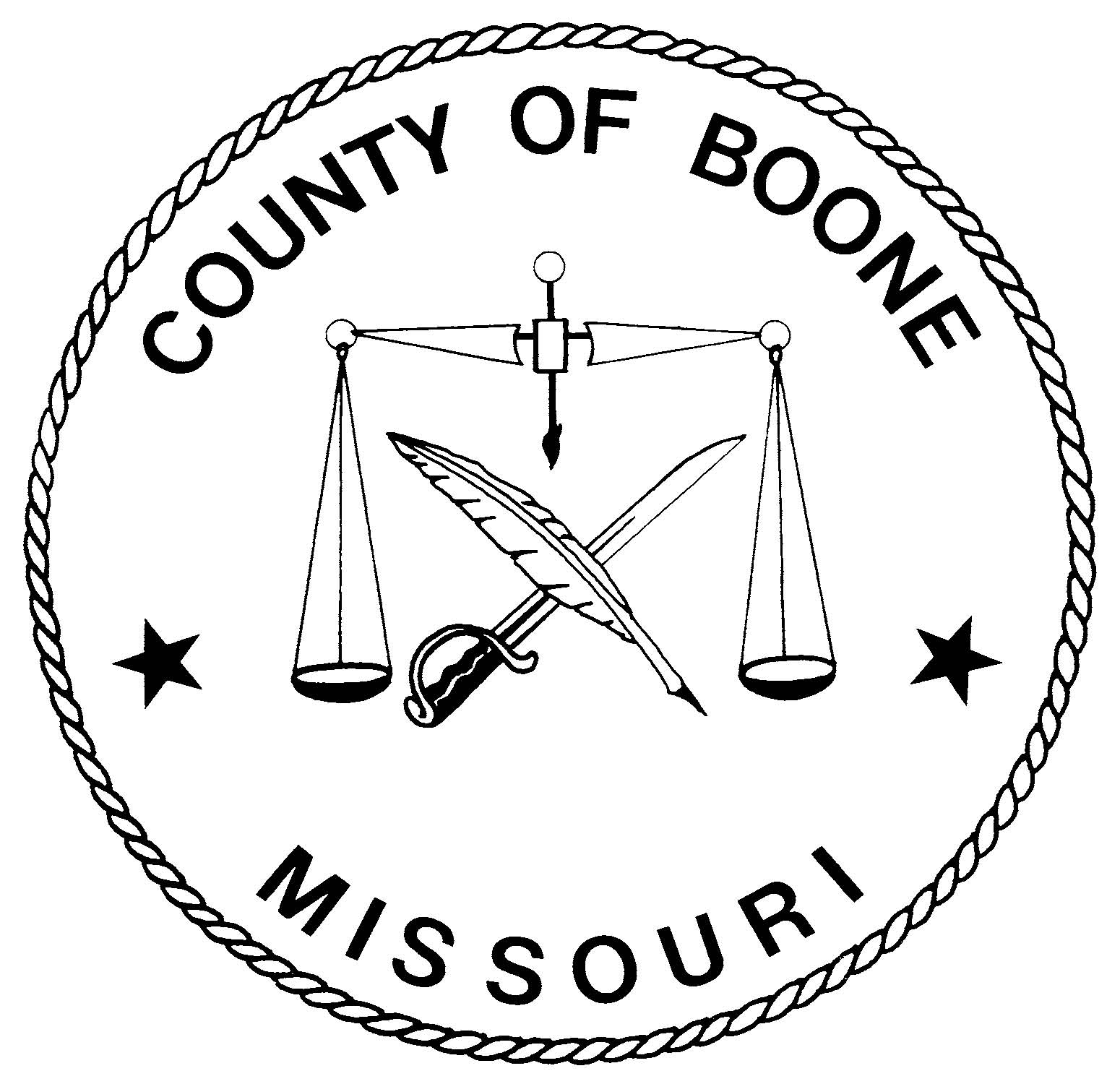        Boone County Stormwater ProgramStormwater Pollution Prevention Plan (SWPPP) For Land Disturbance Projects Disturbing One (1) or More AcresSWPPP Template InstructionsBoone County Resource Management has created this electronic SWPPP template to help guide you through the SWPPP development process and help ensure that your SWPPP addresses all the necessary elements stated in the     Missouri State General Permit and Boone County regulations. Customize this template based on your site requirements. Erosion control measures protect the soil surface and prevent soil particles from being dislodged and carried away by wind or water.  Sediment control measures remove soil particles after they have been dislodged. It is easier and less expensive to prevent erosion than it is to control sedimentation. As you develop your SWPPP, use erosion control Best Management Practices (BMPs) as the primary means to prevent sediment detachment, and sediment controls to capture any sediment that moves down slope. SWPPP Objectives Stabilize the site as soon as possible Protect slopes and channels Reduce impervious surfaces to promote infiltration Control the perimeter of the site to prevent runoff Protect receiving waterbodies Follow pollution prevention measures Minimize the area disturbed and cover up bare soil SWPPP Requirements      Cover Page       Title Page       Table of Contents Site Evaluation, Assessment and Planning Erosion and Sediment Control BMPs, Post Construction BMPs, Final StabilizationGood Housekeeping BMPs Inspections Recordkeeping and Training Final Stabilization Certification and Notification 	Appendices Reminder The SWPPP must remain on site until the site has been closed out. A copy of the permit and/or Notice of Intent (NOI) needs to be attached to the SWPPP. Modifications and updates to Best Management Practices (BMPs) or drainage areas on the project site should be recorded in or attached to the SWPPP. Any additional Federal, State, or Local permits must be attached to the SWPPP. The SWPPP, as well as all supporting documentation (permits, inspection reports, addendums, to the         SWPPP, location map, site plan, NOI/NOT etc.), must be retained for three (3) years. •   SWPPP’s are meant to be changed during the course of the construction process. The goal of the SWPPP is to keep sediment on the project sites and assure water quality standards. If BMPs or procedures are not attaining this goal, then the SWPPP may be changed or updated in order to better address specific conditions. ** This template was made with the aid of the EPA’s Developing Your Stormwater Pollution Prevention Plan: A Guide for Construction Sites, the City of Springfield, Missouri Stormwater Pollution Prevention Plan, and the Missouri Department of Natural Resources’ Missouri State Operating Permit MO-101/MO-10A. Cover PageProject Name Company and individual who prepared the SWPPP SWPPP Preparation Date Title PageStormwater Pollution Prevention Plan forProject Name: 	Project Location/Address (Note: legal description of property must be attached or shown on site plan): 	City/State/Zip:	Project Site Telephone Number (if applicable):	Parcel Number:	 Prepared forProject Property Owner’s Name: 	Address: 	City:	 State: 	Zip:	 Phone: 	 Fax: 	Email:	Prepared byConsulting Company: 	Consultant’s Name:	Address: 	City: 	 State:	Zip:	Phone:	 Fax:	Email:	SWPPP Preparation Date:	Table of ContentsSection 1.  Site Evaluation, Assessment, and Planning 1.1 Project/Site Information 1.2 Contact Information/Responsible Parties 1.3 Construction Site Estimates 1.4 Nature and Sequence of Construction Activity 1.5 Soils, Slopes, Vegetation, and Current Drainage Patterns 1.6 Receiving Waters 1.7 Site Features and Sensitive Areas to be Protected 1.8 Potential Sources of Pollution 1.9 Endangered Species Certification 1.10 Historic Preservation 1.11 Applicable Federal, State, Tribal, or Local Programs 1.12 Maps Section 2.  Erosion and Sediment Control Best Management Practices (BMPs) 2.1 Minimize Disturbed Area and Protect Natural Features and Soil 2.2 Phase Construction Activity 2.3 Permanent Structural BMPs 2.4 Temporary Structural BMPs 2.5 Permanent Non-Structural BMPs 2.6 Temporary Non-Structural BMPs Section 3.  Good Housekeeping BMPs 3.1 Material Handling and Waste Management 3.2 Establish Proper Building Material Staging Areas 3.3 Designate Washout Areas 3.4 Establish Proper Equipment/Vehicle Washing, Fueling and Maintenance Practices 3.5 Spill Prevention and Control Plan 3.6 Allowable Non-stormwater Discharge Management Section 4. Inspections Section 5.  Recordkeeping and Training 5.1 Recordkeeping 5.2 Log of Changes to the SWPPP 5.3 Training Section 6.  Certification and Notification Table of ContentsAppendices A. General Location Map B. Site Maps C. Permits D. NOI E. Inspection Report F. BMP Detail Sheets (or Section 2.3, 2.4, 2.5, 2.6) G. Corrective Action Log (or Section 5.3) H. SWPPP Amendment Log (or Section 5.2) I. Grading and Stabilization Activities Log (or Section 5.1) J. Training Logs (or Section 5.3) K. Additional Information (i.e. Endangered Species and Historic Preservation Documentation) Section 1.  Site Evaluation, Assessment, & Planning1.1 Project/Site InformationProject/Site Name:	Project Street/Location:	City:	 State:	Zip:	County or Similar Subdivision: 		 Latitude/Longitude: Latitude: 	0 	` 	`` Longitude: ___ ___0 ___ ___` ___ ___`` Is this project considered a federal facility? 		  Yes	  No(To check box, double click on box and select Checked under Default value)	State Operating Permit needed?	  Yes	  NoNPDES project or permit tracking number:	 1.2 Contact Information/Responsible PartiesGeneral Contractor: 	General Contractor Contact:	Address:	City:	 State:	 Zip:	Phone:		Fax:	E-mail:		Erosion Control Inspector:	Company:	 Address:	City:	 State:	 Zip:	Phone:		 Fax:	E-mail:		24-Hour Contact:	Contact Name:	Phone:	Consulting Company:	Consultant’s Name: 	Address:	City:	 State:	 Zip:	Phone:	Fax:	Email:	 1.3 Construction Site EstimatesInstructions: Estimate the area to be disturbed by excavation, grading, or other construction activities, including         dedicated off-site borrow and fill areas.  Calculate the percentage of impervious surface area before and after construction. Calculate the runoff coefficients before and after construction. Total Site Area	 acres Estimated Area to be disturbed by all activities:  	      acres Percentage impervious surface prior to development: 	% Runoff Coefficient prior to development: 		Percentage impervious surface after development: 		%Runoff Coefficient after development:  		1.4 Nature and Sequence of Construction ActivitiesInstructions: Briefly describe the nature of the construction activity and approximate time frames (one or more      paragraphs, depending on the complexity of the project). General Description of Project (Note: attach an 8.5” x 11” location map with enough detail to identify the location of the construction site, direction of stormwater flow, receiving waters within one (1) mile of the site, locations of off-site material, waste, borrow, and equipment storage areas, surface waters and wetlands, stormwater discharge locations, and map section, township, and range as required by MDNR). What is the function of the construction activity?	Residential/ Subdivision	Commercial/ Industrial	Road Construction	Linear/ UtilityImportant Recorded Dates - to be filled in during construction activities: Major grading activities begin and end (dates): 	Construction temporarily or permanently ceased (dates):	Stabilization measures initiated (dates):	1.5 Soils, Slopes, Vegetation and Current Drainage PatternsInstructions: Describe the existing soil conditions at the construction site including soil types, slopes and slope lengths, drainage patterns, and other topographical features that might affect erosion and sediment control. Note any historic site contamination evident from existing site features and known past usage of the site. Soil Type(s):	Slopes (describe current slopes and note any changes due to grading or fill activities):	Drainage Patterns (describe current drainage patterns and note any changes due to grading or fill activities):	Vegetation: 	Other:	1.6 Receiving WatersInstructions: List the waterbody(s) that would receive stormwater from your site, including streams, rivers, lakes, coastal waters, and wetlands. Describe each as clearly as possible, such as Mill Creek, a tributary to the Potomac River, and so on.  Indicate the location of all waters, including wetlands, on the site map. Note any stream crossings, if applicable. List the storm sewer system or drainage system that stormwater from your site could discharge to and the waterbody(s) that it ultimately discharges to. If any of the waterbodies above are impaired and/or subject to Total Maximum Daily Loads (TMDLs), please list the pollutants causing the impairment and any specific requirements in the TMDL(s) that are applicable to construction sites. Your SWPPP should specifically include measures to prevent the discharge of these pollutants. Name of Watershed:	Receiving Waterbody:	 Class:	Distance from project outfall to receiving water: __________ feet    Type of outfall:	 How will velocity be reduced at the outfall?	 Note: If outfall discharges to more than one receiving water body, attach information for each outfall.  If discharge is to a sinkhole, list groundwater as the receiving water and submit a Sinkhole Evaluation report. Description of storm sewer/drainage system:	Will work be done in a Jurisdictional stream or creek?           Yes  	  No If so, what steps will be taken to address the impact of construction?	Note: A Limited Stream Assessment must be submitted if work is done in the stream buffer. Note: Include a copy of the 404/401 Permit or Nationwide Permit Are there any impaired waters on the site? 	  Yes  	  No If so, what is the name of the waterbody, and list the impairment:	Note: For a list of impaired waters, please visit www.showmeboone.com If the above answer is yes, has a Total Maximum Daily Load (TMDL) been developed?       Yes	  No If a TMDL has been developed, list any specific requirements that are applicable to the construction site.1.7 Site Features and Sensitive Areas to be ProtectedInstructions: Describe unique site features including streams, stream buffers, wetlands, specimen trees, natural vegetation, steep slopes, or highly erodible soils that are to be preserved. Describe measures to protect these features. Include these features and areas on your site maps. Note: If you have any environmentally sensitive areas on your site pertaining to wetlands, caves, or sinkholes, please keep the following in mind. These requirements can be found in Section 4.7 of the proposed Boone County Stormwater Ordinance. Environmentally sensitive areas on or near the project? 	  Yes  	  No If yes, describe of environmentally sensitive area:	Steps taken to address the impact of construction: 	Stream Buffer Measurements – MDNR requires a 25 ft. buffer of undisturbed natural vegetation between the disturbed portion of the site and surface water. If there will be construction taking place along a stream and this project has been platted after June 1, 2009, Boone County’s stream buffer requirements may apply. Will there be any stream buffer delineations on site?           Yes  		  No Width: 	Slope Modifications (% slope):        Type 1 (not to disturb within 100 ft.)			  0-14% (no change in outer zone width)        Type 2 (not to disturb within 50 ft.) 			  15-25% (add 25 ft. to outer zone width)        Type 3 (not to disturb within 30 ft.)			  >25% (add 50 ft. to outer zone width)       DNR Buffer Requirement (25 ft. min.)		 Will there be any stream buffer averaging taking place on this property?           Yes 	  No The average width of the stream buffer must meet the minimum requirement specified in both the width and slope requirements above. There is no reduction in the width of the Streamside Zone. No new structures are to be built in the 100-year flood plain. For Outstanding Resource Waters/Losing Streams, the buffer zone shall be twice that of the regulatory stream buffer. 1.8 Potential Sources of PollutantsInstructions: Identify and list all potential sources of sediment, which may reasonably be expected to affect the quality of stormwater discharges from the construction site. Identify and list all potential sources of pollution, other than sediment, which may reasonably be expected to affect the quality of stormwater discharges from the construction site. Potential sources of sediment to stormwater runoff: 	Potential pollutants and sources, other than sediment, to stormwater runoff: 1.9 Endangered Species CertificationInstructions: Before beginning construction, determine whether endangered or threatened species or their critical habitats are on or near your site. Adapt this section as needed for state or tribal endangered species requirements and, if applicable, document any measures deemed necessary to protect endangered or threatened species or their critical habitats. Endangered or threatened species/critical habitats on or near the project? 	  Yes  	  No Description of species and/or critical habitat:	1.10 Historic PreservationInstructions: Before you begin construction, you should review federal and any applicable state, local, or tribal historic preservation laws and determine if there are historic sites on or near your project. If so, you might need to make adjustments to your construction plans or to your stormwater controls to ensure that these historic sites are not damaged. Historic Sites on or near the project? 	       Yes  	  No Description of species and/or critical habitat:	1.11 Applicable Federal, State, Tribal, or Local ProgramsInstructions: Note other applicable federal, tribal, state or local soil and erosion control and stormwater management requirements that apply to your construction site. 	1.12 MapsSite maps should show the construction activities and stormwater management practices for each major phase of construction (e.g., initial grading, infrastructure, construction, and stabilization). Site maps should identify the following features: Stormwater flow and discharges Areas and features to be protected Disturbed areas (locations and timing of activities) Clearing limits Identify locations of structural and non-structural BMPs Identify locations of Post-construction BMPs Areas of stabilization Indicate locations of material, waste, borrow, or equipment storage The site map should show changes that have been made to the construction site, BMPs and stabilization methods as the site progresses. The Missouri State Operating Permit requires that the SWPPP and site map be kept up to date, so mark up the site map with the locations and dates of any changes being made. Also include the current locations of the following: Portable toilets Material storage, vehicle and equipment fueling and maintenance areas Concrete, paint and stucco washouts Dumpster containers Spill kits Stockpiles Any other non-structural non-stormwater BMPs, temporarily removed structural BMPs or changes to the structural BMPs Environmentally Sensitive Areas Stream Buffers Section 2.  Erosion and Sediment Control BMPs2.1   Minimize Disturbed Area and Protect Natural Features and SoilInstructions: Describe the areas that will be disturbed with each phase of construction and the methods (e.g., signs, fences) that you will use to protect those areas that should not be disturbed. Describe natural features identified earlier and how each will be protected during construction activity. Also describe how topsoil will be preserved. Include these areas and associated BMPs on your site map(s) also. Include inspection and maintenance schedules as appropriate and staff responsible for maintenance. 2.2 Phase Construction ActivityInstructions: Describe the intended construction sequencing and timing of major activities, including any opportunities for phasing grading and stabilization activities to minimize the overall amount of disturbed soil that will be subject to potential erosion at one time. Describe opportunities for timing grading and stabilization so that all or a majority of the soil disturbance occurs during a time of year with less erosion potential (i.e., during the dry or less windy season). It might be useful to develop a separate, detailed site map for each phase of construction. General Sequence of Construction (attach additional sheets if necessary): Sequence of Construction: The General Contractor must complete the following sequence of construction for land disturbance before approval will be given.  Under Item, please list the land disturbance items for which contractors are to be used (i.e. grading, storm sewer, paving, sanitary sewer, curb & gutter, erosion and sediment controls, water, etc.).ITEMSUBCONTRACTOR2.3 Permanent Structural BMPsInstructions: Describe permanent structural practices (e.g., diversions, berms, ditches, storage basins, etc.) including design specifications and details used to divert flows from exposed soils, retain or detain flows, or otherwise limit runoff and the discharge of pollutants from exposed areas of the site. Examples of permanent structural BMPs include the following: - Biofilters - Detention/retention devices - Earth dikes, drainage swales, and lined ditches - Infiltration basins - Porous pavement - Other proprietary permanent structural BMPs - Outlet protection/velocity dissipation devices - Slope protection - Vegetated strips and/or swales For each major activity identified, do the following: - Clearly describe appropriate control measures. - Describe the general sequence during the construction process in which the measures will be  implemented. - Identify any applicable federal, state, local or tribal requirements for design or installation. - Describe the maintenance and inspection procedures that will be used for that specific BMP.   - Describe how low-impact designs or smart growth considerations have been incorporated into the  design. - Include protocols, thresholds, and schedules for cleaning, repairing, or replacing damaged or failing  BMPs. - Identify staff responsible for maintaining BMPs.  (If your SWPPP is shared by multiple operators,  indicate the operator responsible for each BMP.) Note the location of each BMP on your site map(s). Provide design specifications and details and refer to them. Attach them as appendices to the SWPPP or within the text of the SWPPP. Consult Boone County’s Stormwater Design Manual for approved construction details. Repeat as necessary. BMP:	 Description:	Maintenance and Inspection Procedures:	2.4 Temporary Structural BMPsInstructions: Describe temporary structural practices (e.g., silt fence, fiber rolls, sediment traps, pipe slope drains, inlet protection, etc.) including design specifications and details to filter and trap sediment before it leaves the construction site. For each major activity identified, do the following: - Clearly describe appropriate control measures. - Describe the general sequence during the construction process in which the measures will be   implemented. - Describe the maintenance and inspection procedures that will be used for that specific BMP.   - Include protocols, thresholds, and schedules for cleaning, repairing, or replacing damaged or failing   BMPs. - Identify staff responsible for maintaining BMPs. - (If your SWPPP is shared by multiple operators, indicate the operator responsible for each BMP.) Note the location of each BMP on your site map(s). Provide design specifications and details and refer to them. Attach them as appendices to the SWPPP or within the text of the SWPPP. Consult Boone County’s Stormwater Design Manual for approved construction details. Repeat as necessary. BMP:	Description:	Maintenance and Inspection Procedures:	2.5 Permanent Non-structural BMPsInstructions: Describe permanent non-structural practices (e.g., tree and vegetation preservation, vegetated buffer strips, geotextiles, permanent seeding, sodding, etc.) including design specifications and details used to divert flows from exposed soils, retain or detain flows, or otherwise limit runoff and the discharge of pollutants from exposed areas of the site. For each major activity identified, do the following: - Clearly describe appropriate control measures. - Describe the general sequence during the construction process in which the measures will be   implemented. - Describe the maintenance and inspection procedures that will be used for that specific BMP.   - Include protocols, thresholds, and schedules for cleaning, repairing, or replacing damaged or failing  BMPs. - Identify staff responsible for maintaining BMPs. - (If your SWPPP is shared by multiple operators, indicate the operators responsible for each BMP.) Note the location of each BMP on your site map(s). Provide design specifications and details and refer to them. Attach them as appendices to the SWPPP or within the text of the SWPPP. Consult Boone County’s Stormwater Design Manual for approved construction details. Repeat as necessary. BMP:	Description:	Maintenance and Inspection Procedures:	2.6 Temporary Non-structural BMPsInstructions: Describe temporary non-structural practices (e.g., construction entrance/exits, temporary seeding, mulching, etc.) including design specifications and details used to divert flows from exposed soils, retain or detain flows, or otherwise limit runoff and the discharge of pollutants from exposed areas of the site.  For each major activity identified, do the following: - Clearly describe appropriate control measures. - Describe the general sequence during the construction process in which the measures will be   implemented. - Describe the maintenance and inspection procedures that will be used for that specific BMP.   - Include protocols, thresholds, and schedules for cleaning, repairing, or replacing damaged or failing  BMPs. - Identify staff responsible for maintaining BMPs. - (If your SWPPP is shared by multiple operators, indicate the operator responsible for each BMP.) Note the location of each BMP on your site map(s). Provide design specifications and details and refer to them. Attach them as appendices to the SWPPP or within the text of the SWPPP. Consult Boone County’s Stormwater Design Manual for approved construction details. Repeat as necessary. BMP:	Description:	Maintenance and Inspection Procedures:	Section 3.  Good Housekeeping BMPs3.1 Material Handling and Waste ManagementInstructions: Describe measures (e.g., trash disposal, sanitary wastes, recycling, and proper material handling) to prevent the discharge of materials identified in Section 1.8 to receiving waters, except as authorized by a permit issued under section 404 of the CWA. Note the location of each BMP on your site map(s). Repeat as necessary. BMP:	Description:	Maintenance and Inspection Procedures:	3.2  Establish Proper Building Material Staging AreasInstructions: Describe construction materials from Section 1.8 expected to be stored on-site and procedures for storage of materials to minimize exposure of the materials to stormwater. Note the location of each BMP on your site map(s). Repeat as necessary. BMP:	Description:	Maintenance and Inspection Procedures:	3.3  Designate Washout AreasInstructions: Describe location(s) and controls to eliminate the potential for discharges from washout areas for concrete mixers, paint, stucco, and so on. Note the location of each BMP on your site map(s). Repeat as necessary. BMP:	Description:	Maintenance and Inspection Procedures:	3.4 Establish Proper Equipment/Vehicle Washing, Fueling and Maintenance PracticesInstructions: Describe equipment/vehicle washing, fueling and maintenance practices that will be implemented to control pollutants to stormwater (e.g., secondary containment, drip pans, and spill kits) Note the location of each BMP on your site map(s). Repeat as necessary. BMP:	Description:	Maintenance and Inspection Procedures:	3.5  Temporary Spill Prevention and Control PlanInstructions: Describe the spill prevention and control plan to include ways to reduce the chance of spills, stop the source of spills, contain and clean up spills, dispose of materials contaminated by spills, and train personnel responsible for spill prevention and control. Note the location of each BMP on your site map(s). Repeat as necessary. 3.6 Allowable Non-stormwater Discharge ManagementInstructions: Identify all allowable sources of non-stormwater discharges that are not identified. The allowable non-stormwater discharges identified might include the following (see your permit for an exact list):  - Waters used to wash vehicles where detergents are not used - Water used to control dust - Potable water including uncontaminated water line flushing - Routine external building wash down that does not use detergents - Pavement wash waters where spills or leaks of toxic or hazardous materials have not occurred (unless  all spilled material has been removed) and where detergents are not used - Uncontaminated air conditioning or compressor condensate - Uncontaminated ground water or spring water - Foundation or footing drains where flows are not contaminated with process materials such as solvents - Uncontaminated excavation dewatering - Landscape irrigation Identify measures used to eliminate or reduce these discharges and the BMPs used to prevent them from becoming contaminated. Repeat as necessary. BMP:	Description:	Maintenance and Inspection Procedures:	Section 4.  InspectionsInstructions: Identify the individual(s) responsible for conducting inspections and describe their qualifications. Reference or attach the inspection form that will be used. Describe the frequency that inspections will occur at your site including any correlations to storm frequency and intensity. Note that inspection details for particular BMPs should be included in Sections 2 and 3. You should also document the repairs and maintenance that you undertake as a result of your inspections. Duly Authorized Representative(s): Company or Organization Name:	Name:	Position:	Address:	City:	 State:	 Zip:	 Phone:	 Fax:	Email:	Qualifications:	Describe the inspection schedules and procedures you have developed for your site (include frequency of inspections for each BMP or group of BMPs, indicate when you will inspect, e.g., before/during/and after rain events, spot inspections): 	Describe the general procedures for correcting problems when they are identified. Include responsible staff and time frames for making corrections:	Section 5.  Recordkeeping and Training5.1  RecordkeepingInstructions: The following is a list of records you should keep at your project site available for inspectors to review: - Dates of grading, construction activity, and stabilization - A copy of the construction general permit (attach) - The signed and certified NOI form or permit application form (attach) - A copy of the letter from EPA or/the state notifying you of their receipt of your complete NOI/   application (attach) - Inspection reports (attach) - Records relating to endangered species and historic preservation (attach) - Check your permit for additional details.Date(s) when major grading activities occur:	Date(s) when construction activities temporarily or permanently cease on a portion of the site:	Date(s) when an area is either temporarily or permanently stabilized:	5.2   Log of Changes to the SWPPPInstructions: Create a log here, or as an attachment, of changes and updates to the SWPPP. You should include additions of new BMPs, replacement of failed BMPs, significant changes in the activities or their timing on the project, changes in personnel, changes in inspection and maintenance procedures, updates to site maps, and so on.                               UPDATE                      DATE5.3   TrainingInstructions: Training your staff and subcontractors is an effective BMP. As with the other steps you take to prevent stormwater problems at your site, you should document the training that you conduct for your staff, for those with specific stormwater responsibilities (e.g. installing, inspecting, and maintaining BMPs), and for subcontractors. Include dates, number of attendees, subjects covered, and length of training. Stormwater Pollution Prevention Plan Topic (check all that apply): 	Temporary Soil Stabilization 	Non-stormwater Management Control 	Wind Erosion Control 	Waste Management & Materials Pollution 	Erosion and Sediment Control Plan 	Temporary Sediment Control 	 Tracking Control        Other (specify)		Specific Training Objective:	Date:	Instructor:	 Location:	Telephone:	 Section 6.  Certification and NotificationOwner’s CertificationI herby certify that I am the owner of the property described in this plan, or their legally authorized agent, and that I assume full responsibility for the performance of the operation stated in this plan. Owner:	By:	Title:	Date:	 Owner’s Signature:	Consultant’s DeclarationI hereby declare that the site plan, location map, and information contained in Part III of this SWPPP has been prepared under my direction or supervision in accordance with Boone County’s Regulations, and applicable State and Federal Regulations and that the information submitted is, to the best of my knowledge and belief, true, accurate, and complete. Consultant:	By:	Title:	Date:	 Consultant’s Signature:	Place Seal HereGeneral Contractor’s  CertificationI herby certify that I understand the requirements stated in this plan, that I am responsible for completing the requirements set forth in this SWPPP and shown on the site plan, and that I am responsible for the performance of the subcontractors listed in the plan. General Contractor:	By:	Title:	 Date:	Contractor’s Signature:	Subcontractor’s CertificationI hereby certify that I understand the requirements stated in this SWPPP, that I am responsible for completing the requirements which have been listed in the plan as being a part of my scope of work. Subcontractor:	Title:	Date:	Responsible for:	Subcontractor’s Signature:	Subcontractor:	Title:	Date:	Responsible for:	Subcontractor’s Signature:	 Subcontractor:	Title:	Date:	Responsible for:	Subcontractor’s Signature:	Subcontractor:	Title:	Date:	Responsible for:	Subcontractor’s Signature:	Subcontractor:	Title:	Date:	Responsible for:	Subcontractor’s Signature:	 Subcontractor:	Title:	Date:	Responsible for:	Subcontractor’s Signature:	 Trade Name/MaterialStormwater PollutantsLocation(s)i.e. Diesel fuel, ASTOil and gasSecondary containmenti.e. Waste DumpsterTrash and floatablesCovered/ enclosed storageAttendance RosterAttendance RosterAttendance RosterAttendance RosterNameCompanyTelephone NumberSignature